Publicado en Donostia-San Sebastián el 14/12/2023 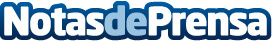 El enfermero Javier Ortiz de Elguea, Premio COEGI 2023 al Desarrollo de la Profesión EnfermeraCon este galardón, el Colegio Oficial de Enfermería de Gipuzkoa reconoce su compromiso con la formación de profesionales en todos los ámbitos relacionados con la profesión; así como su compromiso con la investigación y la buena praxis enfermeraDatos de contacto:Colegio de Enfermería Gipuzkoa ComunicaciónColegio de Enfermería Gipuzkoa Comunicación943223750Nota de prensa publicada en: https://www.notasdeprensa.es/el-enfermero-javier-ortiz-de-elguea-premio Categorias: Medicina País Vasco Premios Bienestar Servicios médicos http://www.notasdeprensa.es